SUPPLEMENTAL INFORMATIONSupplementary figure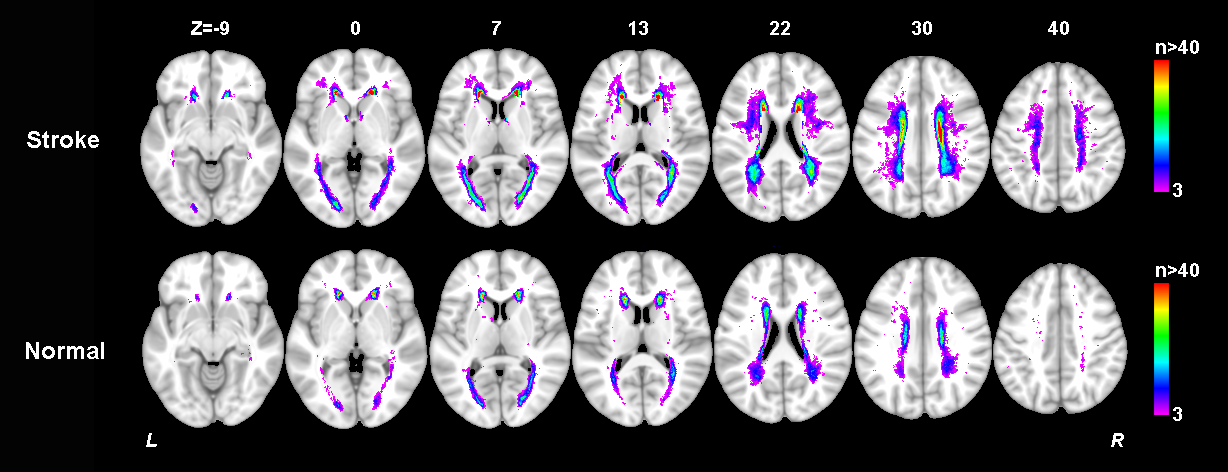 Figure S1. Lesion prevalence of while matter hyperintensity in the stroke cohort of our study and a normal control cohort well-matched in age, gender and education. Voxels that are damaged in at least three patients are projected on the 1mm MNI-152 template (Z coordinates: -9, 0, 7, 13, 22, 30, 40). Bar indicates the number of patients with a lesion for each voxel.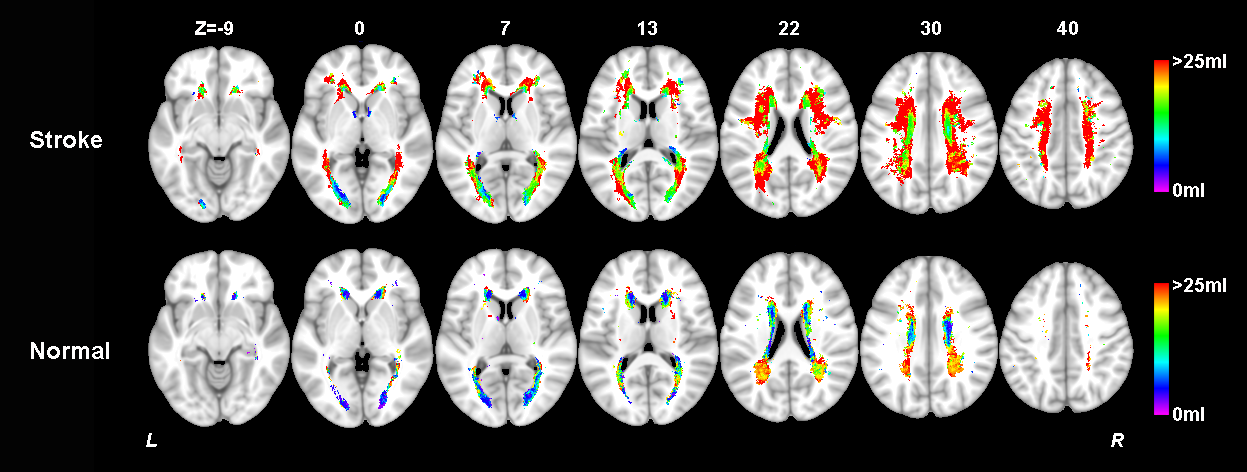 Figure S2. Lesion size topologies of while matter hyperintensity in the stroke cohort of our study and a normal control cohort well-matched in age, gender and education. Bar indicates the median white matter hyperintensity volume a patient would have, given that the specific voxel is lesioned.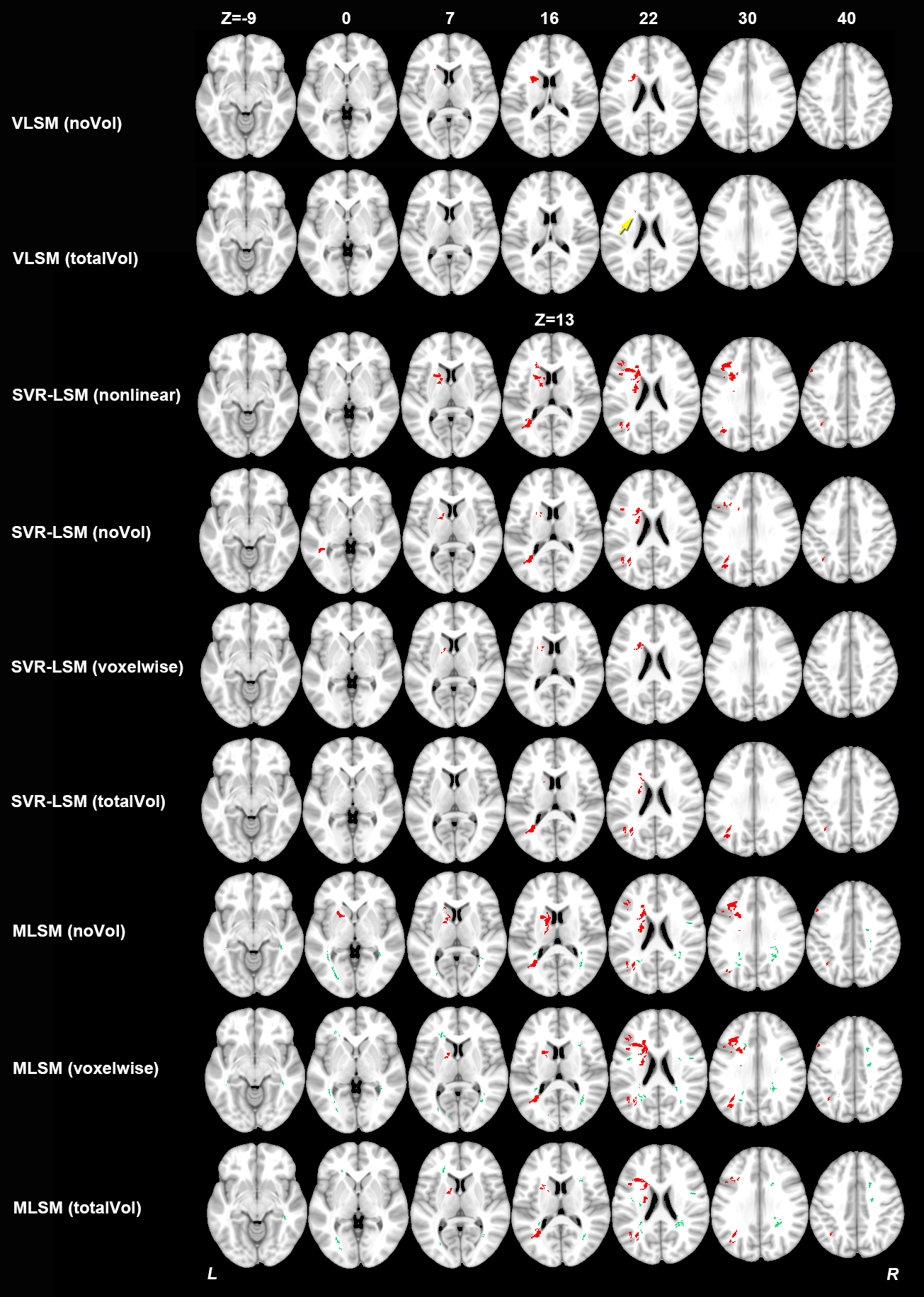 Figure S3. Statistical inference results of the mass-univariate VLSM, SVR-LSM and SVR-MLSM models for baseline cognitive impairment. The significant clusters of AIL (in red) and WMH (in green) were shown with p<0.05 from statistical inference with 1000 permutations. The yellow arrow points to the small significant cluster of VLSM results. noVol: without volume control; voxelwise: voxelwise normalization by weighting each voxel with inverse proportion to the square root of the corresponding lesion size: totalVol, volume control by regressing out the total lesion burden for baseline MoCA. 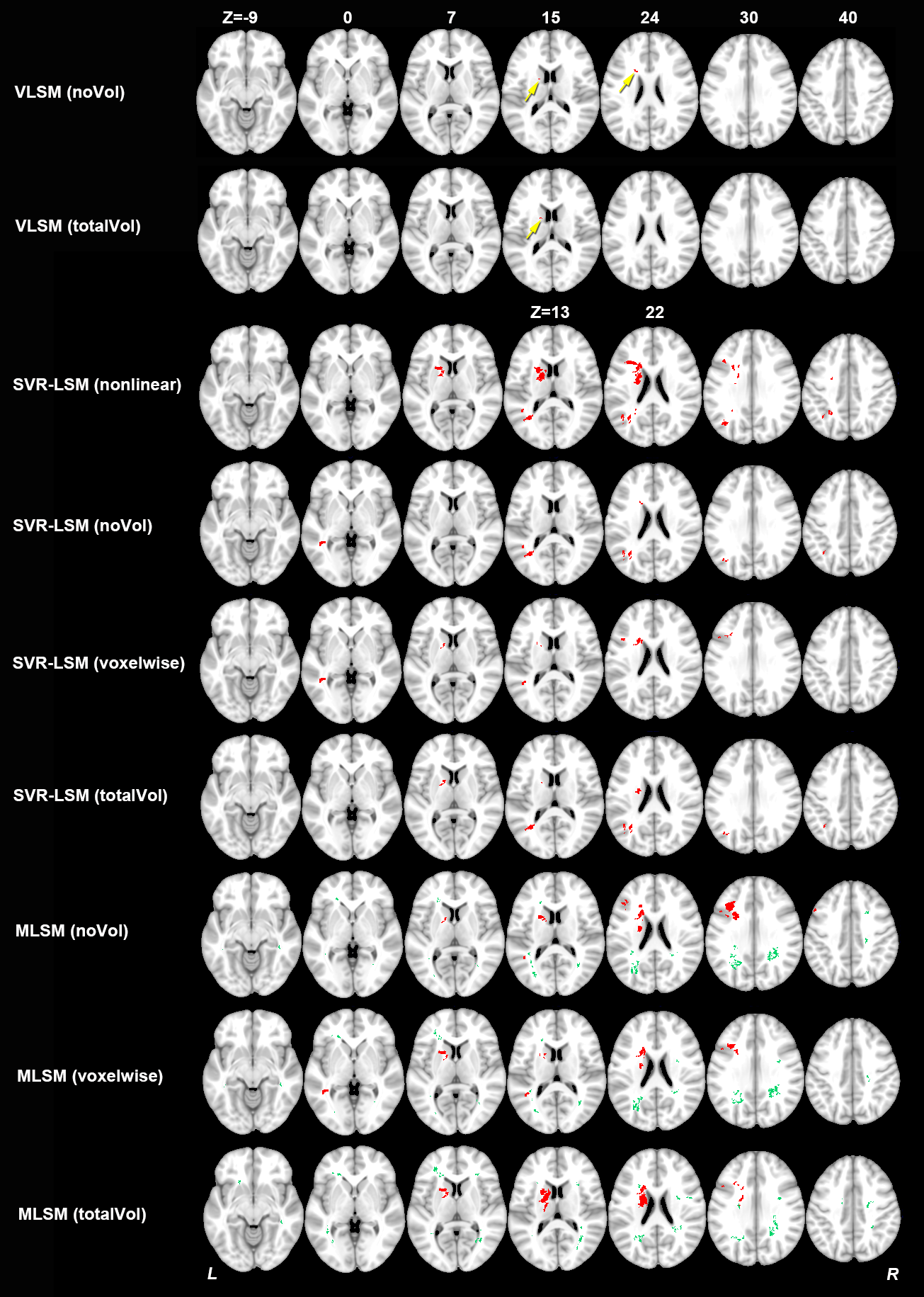 Figure S4. Statistical inference results of the mass-univariate VLSM, SVR-LSM and SVR-MLSM models for cognitive impairment at one year after stroke. The significant clusters of AIL (in red) and WMH (in green) were shown with p<0.05 from statistical inference with 1000 permutations. The yellow arrow points to the small significant cluster of VLSM results. noVol: without volume control; voxelwise: voxelwise normalization by weighting each voxel with inverse proportion to the square root of the corresponding lesion size: totalVol, volume control by regressing out the total lesion burden for year 1 MoCA.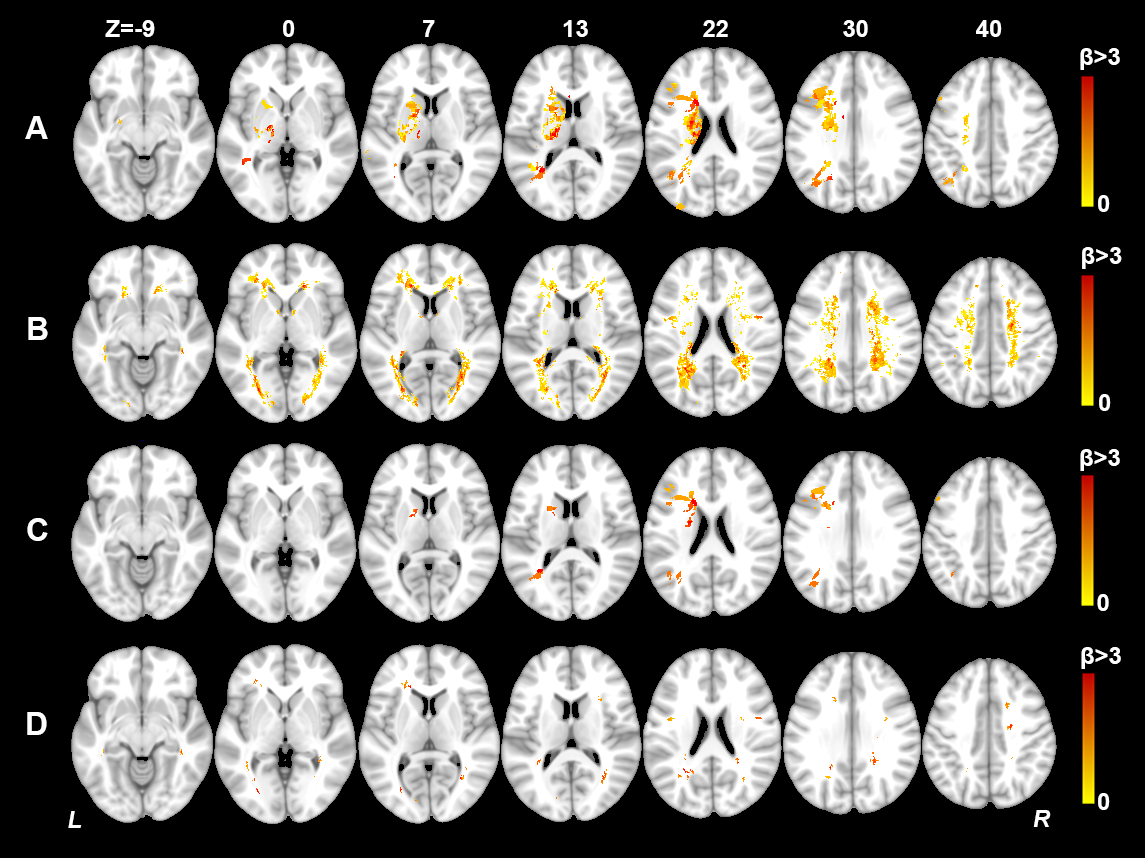 Figure S5. Beta map of SVR-MLSM (with volume control by voxelwise normalization) for baseline cognitive impairment. (A) Non-thresholded beta map of AIL; (B) Non-thresholded beta map of WMH; (C) Thresholded beta map of AIL with p<0.05 in the 1000 permutations; (D) Thresholded beta map of WMH with p<0.05 in the 1000 permutations. The beta maps of the AIL and WMH of the SVR-MLSM were normalized together to have a standard deviation of 1 for better visualization and comparison. Only the voxels with positive betas are displayed here.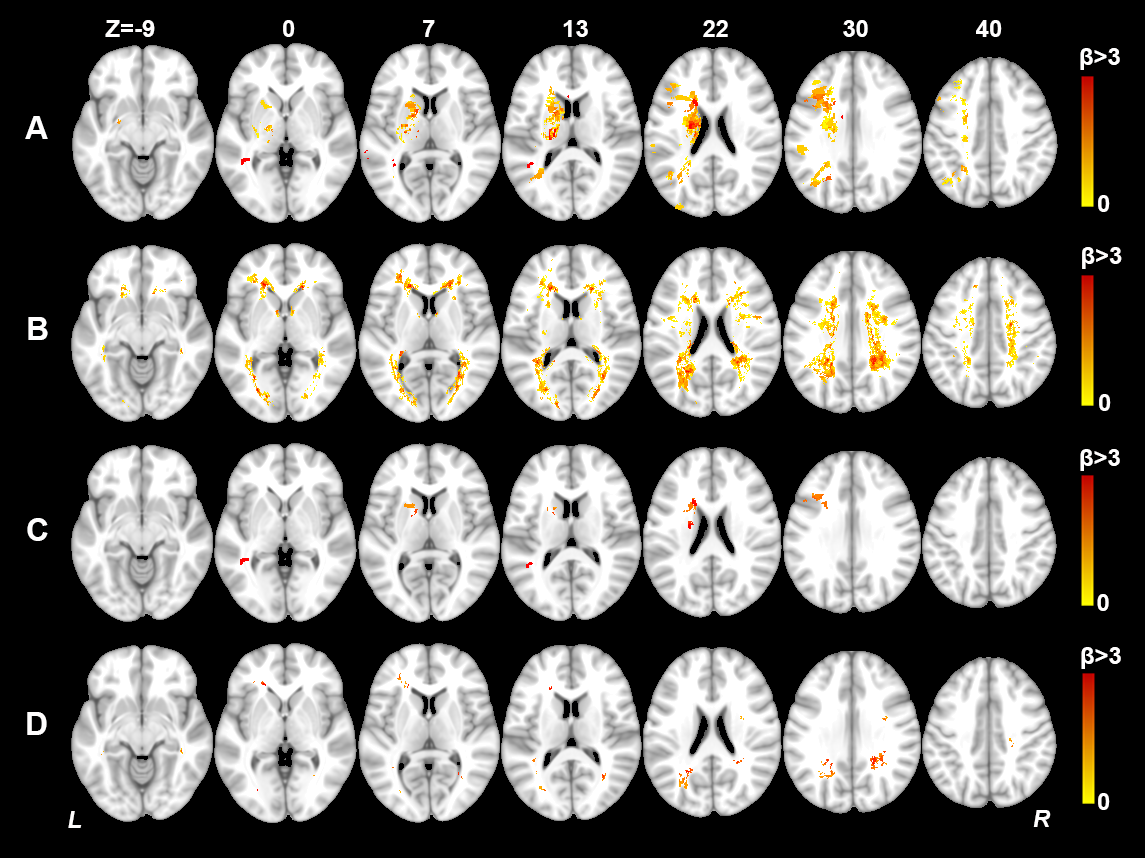 Figure S6. Beta map of SVR-MLSM (with volume control by voxelwise normalization) for cognitive impairment at one year after stroke. (A) Non-thresholded beta map of AIL; (B) Non-thresholded beta map of WMH; (C) Thresholded beta map of AIL with p<0.05 in the 1000 permutations; (D) Thresholded beta map of WMH with p<0.05 in the 1000 permutations. The beta maps of the AIL and WMH of the SVR-MLSM were normalized together to have a standard deviation of 1 for better visualization and comparison. Only the voxels with positive betas are displayed here.Supplementary tableTable S1. Characteristics of the subjects in our stroke cohort and normal control cohort*Group comparison were performed between the characteristics of the two groups with independent t-test or chi-square test where appropriate.Table S2. SVR-MLSM results of acute ischemic lesionsRegions where there were significant AIL clusters (p<0.05) for global cognitive impairment at baseline and one year after stroke. The remaining regions in AAL atlas or ICBM-DTI-81 white matter tract atlas contained no significant voxels for cognitive impairment either at baseline or at one year after stroke; these regions are not shown here. L, left. * Number among 76 included patients had an AIL that overlapped (≥1 voxel) with the specified region of interest in AAL atlas and ICBM-DTI-81 white matter tract atlas.CharacteristicsStroke cohort (n=76)Normal controls (n=76)p-value*Age, mean ± SD (years)65.8 ± 10.168.0 ± 6.10.105Education, mean ± SD (years)6.8 ± 4.26.8 ± 3.80.984Female, n (%)32 (42.1)36 (47.4)0.625WMH volume, mean ± SD (ml)14.2 ± 13.45.9 ± 8.41.30E-05Baseline MoCA, mean ± SD21.6 ± 5.723.6 ± 3.20.009RegionPatients with lesion (n)*Region size in voxel (n)Tested voxels (n)Significant voxels of AIL [n (%)]Significant voxels of AIL [n (%)]RegionPatients with lesion (n)*Region size in voxel (n)Tested voxels (n)Baseline MoCAYear 1 MoCAMiddle frontal gyrus L5360722569859 (33.44)182 (7.08)Inferior frontal gyrus (opercular) L5830438581 (21.04)38 (9.87)Inferior frontal gyrus (triangular) L520232955741 (77.59)98 (10.26)Middle temporal gyrus L439536486129 (26.54)50 (10.29)Middle occipital lobe L4261601223256 (20.93)0Inferior parietal gyrus L519576151326 (1.72)0Angular L493841044399 (38.22)0Caudate L1976962404338 (14.06)342 (14.23)Putamen L17807234870136 (3.90)Pallidum L10234481639 (4.78)12 (1.47)Body of corpus callosum51784944960 (13.36)36 (8.02)Anterior limb of internal capsule L1428891761745 (42.31)649 (36.85)Anterior corona radiata L67507747413 (55.29)0Superior corona radiata L1789294619689 (14.92)411 (8.90)Posterior corona radiata L1153251388133 (9.58)0Posterior thalamic radiation L46387906447 (49.34)54 (5.96)External capsule L12390956654 (9.54)0Superior longitudinal fasciculus L493865290105 (19.85)Superior fronto-occipital fasciculus L13499390254 (65.13)179 (45.90)